NOCCABoard of Directors MeetingSeptember 6, 2023 – 5:00 pmNOCCA LibraryAgendaCall to OrderRoll CallIntroduction of Deputy CFO, Ms. Anna SchwabStudent Presentation – Musical Theatre: Ms. Amy Holtcamp and Mr. Jose Simbulan Approval of June 15, 2023 Board of Directors Meeting Minutes and June 15, 2023 Board of Directors Personnel Committee Meeting Minutes - ActionStudent Services (Mr. Brian Hammell, Mr. Andy Bower)Statewide outreachExperience NOCCAUpcoming eventsOtherArts and Academics (Dr. Kit Nelson and Ms. Kesha McKey)Academic Studio faculty certification – ActionACT prep Creation of NOCCA Student CouncilHandbookOtherFinance and Human Resources (Ms. Lotte Delaney)Building repairChevron Forum acquisitionOtherNOCCA FoundationIntroduction of NOCCA Foundation Board President, Ms. Shaneka JohnsonReportBoard ChairReport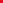 President/CEONew schedule-early observationsOtherPublic CommentRemarks/Other BusinessExecutive Session-CEO Evaluation and ContractAdjourn Louisiana Boards and Commissions https://wwwcfprd.doa.louisiana.gov/boardsandcommissions/home.cfmUpcoming Meetings: 5:00 in NOCCA LibraryOctober 25, 2023January 17, 2024March 6, 2024April 24, 2024June 12, 2024 